ПРАВИТЕЛЬСТВО ЯРОСЛАВСКОЙ ОБЛАСТИПОСТАНОВЛЕНИЕот 12 апреля 2021 г. N 199-пО ПРОГРАММЕ "СОПРОВОЖДЕНИЕ ИНВАЛИДОВ МОЛОДОГО ВОЗРАСТАПРИ ПОЛУЧЕНИИ ИМИ ПРОФЕССИОНАЛЬНОГО ОБРАЗОВАНИЯ И СОДЕЙСТВИЯВ ПОСЛЕДУЮЩЕМ ТРУДОУСТРОЙСТВЕ В ЯРОСЛАВСКОЙ ОБЛАСТИ"НА 2021 - 2024 ГОДЫВо исполнение подпункта "б" пункта 2 перечня поручений Президента Российской Федерации от 28 мая 2015 года N Пр-1067 по итогам заседания Комиссии при Президенте Российской Федерации о реализации в субъектах Российской Федерации программы сопровождения инвалидов молодого возраста при получении ими профессионального образования и содействия в последующем трудоустройствеПРАВИТЕЛЬСТВО ОБЛАСТИ ПОСТАНОВЛЯЕТ:1. Утвердить прилагаемую программу "Сопровождение инвалидов молодого возраста при получении ими профессионального образования и содействия в последующем трудоустройстве в Ярославской области" на 2021 - 2024 годы (далее - Программа).(в ред. Постановления Правительства ЯО от 24.12.2021 N 941-п)2. Руководителям органов исполнительной власти Ярославской области, участвующих в реализации Программы, в соответствии с компетенцией представлять в государственную службу занятости населения Ярославской области информацию о выполнении мероприятий Программы, достижении значений показателей эффективности ее реализации ежегодно до 20 февраля и 22 августа.(в ред. Постановления Правительства ЯО от 27.10.2023 N 1106-п)3. Контроль за исполнением постановления возложить на заместителя Председателя Правительства области, курирующего вопросы занятости населения.(п. 3 в ред. Постановления Правительства ЯО от 30.05.2023 N 516-п)4. Постановление вступает в силу с момента подписания.ПредседательПравительства областиД.А.СТЕПАНЕНКОУтвержденапостановлениемПравительства областиот 12.04.2021 N 199-пПРОГРАММА"СОПРОВОЖДЕНИЕ ИНВАЛИДОВ МОЛОДОГО ВОЗРАСТА ПРИ ПОЛУЧЕНИИ ИМИПРОФЕССИОНАЛЬНОГО ОБРАЗОВАНИЯ И СОДЕЙСТВИЯ В ПОСЛЕДУЮЩЕМТРУДОУСТРОЙСТВЕ В ЯРОСЛАВСКОЙ ОБЛАСТИ" НА 2021 - 2024 ГОДЫПаспорт ПрограммыОбщая потребность в финансовых ресурсах(в ред. Постановления Правительства ЯОот 24.12.2021 N 941-п)(таблица в ред. Постановления Правительства ЯО от 30.05.2023 N 516-п)--------------------------------<*> Расходование средств на реализацию мероприятий программы "Сопровождение инвалидов молодого возраста при получении ими профессионального образования и содействия в последующем трудоустройстве в Ярославской области" на 2021 - 2024 годы (далее - Программа) осуществляется в рамках ведомственной целевой программы "Содействие занятости населения Ярославской области" на очередной финансовый год и на плановый период.I. Описание текущей ситуации и обоснованиенеобходимости реализации Программы1. По состоянию на 01.01.2021 ситуация на рынке труда Ярославской области характеризуется следующими показателями. По данным выборочных обследований рабочей силы, проводимых Федеральной службой государственной статистики (обследовано население в возрасте 15 лет и старше), в среднем за 2020 год Ярославская область занимает 7-е место в Центральном федеральном округе (34-е место в Российской Федерации) по уровню экономической активности населения. Уровень занятости составлял 57,2 процента (в среднем по Российской Федерации - 58,4 процента). Уровень безработицы, рассчитанный по методологии Международной организации труда, составлял 7,3 процента.Численность безработных граждан, состоявших на регистрационном учете в органах службы занятости населения Ярославской области (далее - органы службы занятости), составила 13,4 тысячи человек, что на 5,7 тысячи человек больше по сравнению с данными по состоянию на 01.01.2020.Уровень регистрируемой безработицы составлял 2,1 процента от численности рабочей силы, на 01.01.2020 он составлял 1,2 процента.По состоянию на 01.01.2021 коэффициент напряженности на рынке труда составлял 1,4 человека на вакансию, по состоянию на 01.01.2020 - 1,2 человека на вакансию. Органы службы занятости располагали 10934 вакансиями, по состоянию на 01.01.2020 их было 10989 единиц. К рабочим профессиям относится 65,8 процента вакантных рабочих мест.2. В настоящее время особое внимание уделяется вопросам повышения конкурентоспособности на рынке труда, содействия занятости инвалидов молодого возраста, инвалидов - выпускников организаций, осуществляющих образовательную деятельность.В соответствии с классификацией Всемирной организации здравоохранения инвалид молодого возраста - инвалид в возрасте от 18 до 44 лет.Согласно данным Отделения Фонда пенсионного и социального страхования Российской Федерации по Ярославской области, по состоянию на 01.01.2021 численность инвалидов в регионе составляет 96,4 тысячи человек (по состоянию на 01.03.2021 - 99,1 тысячи человек). Численность инвалидов трудоспособного возраста - 26,4 тысячи человек (по состоянию на 01.03.2021 - 23,5 тысячи человек), из которых осуществляет трудовую деятельность 6,9 тысячи человек (26,1 процента) (по состоянию на 01.03.2021 - 5,9 тысячи человек (25 процентов)), численность инвалидов молодого возраста - 10,2 тысячи человек, из них работает 2,7 тысячи человек (26 процентов).(в ред. Постановления Правительства ЯО от 30.05.2023 N 516-п)3. Одним из направлений государственной социальной политики, проводимой в регионе в отношении инвалидов, является комплексная реабилитация инвалидов, направленная на устранение или возможно более полную компенсацию ограничений жизнедеятельности инвалидов с целью восстановления их социального статуса и достижения материальной независимости, в том числе посредством получения образования и дальнейшего трудоустройства.Активность инвалидов, в том числе инвалидов молодого возраста, часто ограничивают психологические барьеры, обусловленные неуверенностью в себе, боязнью работать в коллективе или недооценкой своих знаний и возможностей, информационные барьеры, связанные с отсутствием доступной информации в различных областях знаний, социальные барьеры, связанные с адаптацией инвалидов в обществе и взаимодействием с социумом.Инвалиды молодого возраста, выходя на рынок труда, сталкиваются с рядом проблем, как характерных для всей молодежи (отсутствие практического опыта работы, недостаток знаний и профессиональных навыков), так и специфических, часто связанных с необходимостью создания работодателем специальных условий труда.При этом трудовая деятельность является для инвалидов очень значимой как для удовлетворения физических потребностей, так и для повышения собственной самооценки и профессиональной самореализации.В настоящее время отсутствие достаточного количества специальных рабочих мест для трудоустройства инвалидов, недостаточная экономическая заинтересованность в использовании труда инвалидов являются основными причинами низкой мотивации работодателей для трудоустройства данной категории граждан.Кроме того, сильно затрудняют процесс поиска работы и трудоустройства инвалидов молодого возраста недостаточно развитая инфраструктура, обеспечивающая транспортную доступность рабочих мест, а также отсутствие возможностей адаптации на рабочем месте, недостаточное количество специалистов и наставников, подготовленных для работы с инвалидами.4. В Ярославской области в рамках комплекса мер, направленных на создание условий по вовлечению инвалидов в трудовую деятельность в организациях Ярославской области, в том числе в организациях бюджетной сферы и акционерных обществах с государственным участием, на 2019 - 2021 годы, утвержденного указом Губернатора области от 21.03.2019 N 78 "Об утверждении комплекса мер, направленных на создание условий по вовлечению инвалидов в трудовую деятельность в организациях Ярославской области, на 2019 - 2021 годы", в 2021 году реализуются мероприятия, направленные на сопровождение инвалидов молодого возраста при получении ими профессионального образования и содействия в последующем трудоустройстве.В 2020/21 учебном году в профессиональных образовательных организациях, функционально подчиненных министерству образования Ярославской области, по программам среднего профессионального образования: программам подготовки специалистов среднего звена и программам подготовки квалифицированных рабочих, служащих обучается 259 инвалидов молодого возраста. Планируемый выпуск по итогам реализации программ среднего профессионального образования в 2021 году - 46 специалистов, имеющих различные формы инвалидности.(в ред. Постановления Правительства ЯО от 27.10.2023 N 1106-п)В соответствии с требованиями федерального государственного образовательного стандарта среднего профессионального образования обучение инвалидов организовано по индивидуальным учебным планам и адаптированным образовательным программам, предусматривающим увеличение срока обучения по профессиям квалифицированных рабочих, служащих до 6 месяцев, по подготовке специалистов среднего звена - до 10 месяцев. Учебные группы обучающихся инвалидов скомплектованы в количестве не более 15 человек.В Ярославской области в качестве базовых профессиональных образовательных организаций, обеспечивающих поддержку функционирования региональной системы инклюзивного профессионального образования инвалидов, определены две профессиональные образовательные организации:- государственное профессиональное образовательное учреждение Ярославской области Ярославский колледж управления и профессиональных технологий;- государственное профессиональное образовательное учреждение Ярославской области Рыбинский колледж городской инфраструктуры.Целью инклюзивного образования является обеспечение доступа к качественному профессиональному образованию инвалидов, необходимого для их максимальной адаптации и полноценной интеграции в общество.В 2020/21 учебном году в базовых профессиональных образовательных организациях по программам среднего профессионального образования обучается 72 инвалида молодого возраста, выпуск в 2021 году составит 17 человек.5. На базе государственного учреждения Ярославской области "Центр профессиональной ориентации и психологической поддержки "Ресурс" в 2015 году создан базовый центр содействия трудоустройству выпускников профессиональных образовательных организаций области, который осуществляет координацию и информационно-методическое обеспечение деятельности по содействию трудоустройству выпускников профессиональных образовательных организаций.Распоряжением Губернатора области от 16.10.2015 N 561-р "О межведомственном совете по координации деятельности в области профессиональной ориентации учащихся и содействия трудоустройству выпускников, обучавшихся по образовательным программам среднего профессионального образования" создан межведомственный совет по координации деятельности в области профессиональной ориентации обучающихся и содействия трудоустройству выпускников, обучавшихся по образовательным программам среднего профессионального образования.В настоящее время с учетом тенденций социально-экономического развития и инвестиционных приоритетов региона разработан и утвержден комплекс мер по развитию профессиональной ориентации обучающихся и содействию трудоустройству выпускников, обучавшихся по образовательным программам среднего профессионального образования, в Ярославской области на 2021 - 2024 годы, основными участниками реализации которого являются:- исполнительные органы Ярославской области;(в ред. Постановления Правительства ЯО от 27.10.2023 N 1106-п)- органы местного самоуправления муниципальных образований Ярославской области;- образовательные, общественные, научные и другие организации Ярославской области, осуществляющие деятельность в области профессиональной ориентации обучающихся и содействия трудоустройству выпускников;- предприятия и организации, расположенные на территории Ярославской области.Актуализирована и утверждена приказом департамента образования Ярославской области от 05.12.2019 N 376/01-03 "дорожная карта" по реализации плана мероприятий по развитию системы профессиональной ориентации и содействию трудоустройству обучающихся с инвалидностью и обучающихся с ограниченными возможностями здоровья на 2016 - 2024 годы.6. Ярославская область включилась в движение "Абилимпикс" в 2016 году. За период 2016 - 2020 годов в области было проведено пять Ярославских чемпионатов профессионального мастерства среди людей с инвалидностью и людей с ограниченными возможностями здоровья "Абилимпикс". Регион принимал участие в национальных чемпионатах профессионального мастерства "Абилимпикс" в 2016 - 2020 годах.За период с 2016 по 2020 год в чемпионатах приняли участие 408 конкурсантов, из них по категориям участников:- школьников - 120 человек (33 процента);- студентов организаций среднего профессионального образования - 226 человек (51 процент);- студентов организаций высшего профессионального образования - 1 человек (0,4 процента);- специалистов - 61 человек (14,6 процента).Проведение данного чемпионата позволяет создать эффективную систему профессиональной ориентации и мотивации для людей с инвалидностью и ограниченными возможностями здоровья, способствует их социальной адаптации и интеграции, меняет отношение работодателей к сотрудникам с инвалидностью и ограниченными возможностями здоровья.В период с 27 по 29 октября 2020 года в очно-дистанционном формате в области прошел V Ярославский чемпионат профессионального мастерства среди людей с инвалидностью и людей с ограниченными возможностями здоровья "Абилимпикс" по 26 компетенциям, в котором приняли участие 155 участников и 78 экспертов. Победители награждены 87 медалями, в том числе 29 золотыми, 29 серебряными, 29 бронзовыми.7. Ежегодно министерством образования Ярославской области и высшими учебными заведениями проводится мониторинг трудоустройства инвалидов - выпускников профессиональных образовательных организаций.(в ред. Постановления Правительства ЯО от 27.10.2023 N 1106-п)В 2020 году численность инвалидов - выпускников профессиональных образовательных организаций, высших учебных заведений составила 40 человек, не трудоустроено из них после окончания обучения около 35 процентов.Доля инвалидов молодого возраста, не трудоустроенных по полученной специальности, направлению подготовки в течение 6 месяцев после получения образования по образовательным программам высшего образования, в общем количестве инвалидов, получивших образование по образовательным программам высшего образования, составляет 37,5 процента.Доля инвалидов молодого возраста, не трудоустроенных по полученной профессии, специальности в течение 3 месяцев после получения образования по образовательным программам среднего профессионального образования, в общем количестве инвалидов, получивших образование по образовательным программам среднего профессионального образования, составляет 32,4 процента.8. Организована работа по взаимодействию органов управления образованием Ярославской области и органов службы занятости в целях содействия занятости инвалидов - выпускников профессиональных образовательных организаций.В рамках регламента взаимодействия органов службы занятости, федерального казенного учреждения "Главное бюро медико-социальной экспертизы по Ярославской области" (далее - ФКУ "ГБ МСЭ по Ярославской области") и органов управления образованием Ярославской области по улучшению профессиональной ориентации, профессионального обучения и трудоустройства инвалидов органы управления образованием Ярославской области ежегодно по мере необходимости представляют в государственную службу занятости населения Ярославской области сведения об инвалидах - выпускниках профессиональных образовательных организаций, нуждающихся в трудоустройстве, в целях организации работы по содействию их занятости.(в ред. Постановления Правительства ЯО от 27.10.2023 N 1106-п)9. В соответствии с Соглашением о взаимодействии между департаментом государственной службы занятости населения Ярославской области и ФКУ "ГБ МСЭ по Ярославской области" по вопросам взаимодействия при оказании государственной услуги по проведению медико-социальной экспертизы от 14.01.2016 выписки из индивидуальных программ реабилитации или абилитации инвалидов регулярно предоставляются ФКУ "ГБ МСЭ по Ярославской области" в органы службы занятости в электронном виде в целях дальнейшей реализации мероприятий профессиональной реабилитации или абилитации инвалидов.На основании полученных выписок из индивидуальных программ реабилитации или абилитации инвалидов, а также данных Отделения Фонда пенсионного и социального страхования Российской Федерации по Ярославской области органами службы занятости формируется реестр (персонифицированный список) инвалидов, проживающих на территории области и нуждающихся в трудоустройстве.(в ред. Постановления Правительства ЯО от 30.05.2023 N 516-п)Самостоятельно в органы службы занятости ежегодно в целях поиска подходящей работы обращается более 500 инвалидов молодого возраста, в том числе около 25 выпускников профессиональных образовательных организаций и образовательных организаций высшего образования. Уровень трудоустройства инвалидов молодого возраста составляет около 35 процентов от числа обратившихся, уровень трудоустройства инвалидов - выпускников профессиональных образовательных организаций и образовательных организаций высшего образования - около 32 - 36 процентов.10. В рамках ведомственной целевой программы "Содействие занятости населения Ярославской области", являющейся приложением к государственной программе Ярославской области "Содействие занятости населения Ярославской области", утверждаемой постановлением Правительства области, ежегодно проводятся мероприятия, направленные на содействие занятости инвалидов молодого возраста.(в ред. Постановления Правительства ЯО от 27.10.2023 N 1106-п)Инвалиды молодого возраста являются получателями следующих государственных услуг в сфере занятости населения: организация проведения оплачиваемых общественных работ, временное трудоустройство безработных граждан, испытывающих трудности в поиске работы, социальная адаптация безработных граждан на рынке труда и другие.В органах службы занятости осуществляется организация профессионального обучения и дополнительного профессионального образования инвалидов из числа безработных граждан в рамках реализации ведомственной целевой программы "Содействие занятости населения Ярославской области" на очередной финансовый год и на плановый период. Основными профессиями, специальностями, по которым осуществляется профессиональное обучение инвалидов из числа безработных граждан, являются профессии, специальности бухгалтера, оператора котельной, охранника, оператора электронно-вычислительных и вычислительных машин, мастера маникюра.С 2017 года органами службы занятости реализуется мероприятие по содействию в трудоустройстве инвалидов молодого возраста, включая адаптацию на рабочем месте и наставничество, принять участие в котором могут инвалиды молодого возраста, имеющие профессиональное образование и обратившиеся в органы службы занятости за содействием в поиске подходящей работы.Планируется возмещение работодателям затрат на оплату труда трудоустроенных молодых инвалидов в возрасте до 44 лет, имеющих профессиональное образование (квалификацию), в размере, равном минимальному размеру оплаты труда, установленному в соответствии с Федеральным законом от 19 июня 2000 года N 82-ФЗ "О минимальном размере оплаты труда", на начало текущего года, и выплаты за наставничество в размере, равном половине минимального размера оплаты труда, установленного в соответствии с Федеральным законом от 19 июня 2000 года N 82-ФЗ "О минимальном размере оплаты труда", на начало текущего года, со средним периодом участия 3 месяца. Финансирование мероприятия за счет средств областного бюджета составит 280,0 тысячи рублей.11. Несмотря на реализацию принимаемых мер, в целом уровень трудоустройства инвалидов молодого возраста, проживающих на территории Ярославской области, остается низким.Реализация разрозненных мероприятий различными ведомствами не приносит ожидаемого результата, поэтому необходимо создание системы сопровождения инвалидов молодого возраста при получении ими профессионального образования и содействия в последующем трудоустройстве.Программа является инструментом повышения эффективности взаимодействия всех заинтересованных структур и ведомств, выработки ими общих подходов к улучшению положения инвалидов молодого возраста на региональном рынке труда и в дальнейшем будет включать новые направления работы по сопровождению инвалидов молодого возраста при получении ими профессионального образования и содействия их занятости. Для достижения поставленных целей и решения обозначенных проблем необходимо создание условий для обеспечения профессионального образования и организации содействия занятости инвалидов молодого возраста при взаимодействии всех заинтересованных сторон, в том числе органов исполнительной власти Ярославской области, администраций муниципальных образований Ярославской области, органов медико-социальной экспертизы и работодателей.Основанием для разработки Программы стали перечень поручений Президента Российской Федерации от 28 мая 2015 года N Пр-1067 по итогам заседания Комиссии при Президенте Российской Федерации по мониторингу достижения целевых показателей социально-экономического развития Российской Федерации, определенных Президентом Российской Федерации, распоряжение Правительства Российской Федерации от 16 июля 2016 г. N 1507-р.Программа имеет высокую социальную направленность, проявляющуюся в содействии занятости граждан - инвалидов молодого возраста, отличающихся низкой конкурентоспособностью на рынке труда. Реализация Программы будет способствовать росту уровня занятости инвалидов молодого возраста, а также будет влиять на решение приоритетной задачи Стратегии социально-экономического развития Ярославской области до 2025 года, утвержденной постановлением Правительства области от 06.03.2014 N 188-п "Об утверждении Стратегии социально-экономического развития Ярославской области до 2025 года", - повышение качества жизни.Программа представляет собой комплексный план мероприятий исполнительных органов Ярославской области по сопровождению инвалидов молодого возраста при получении ими профессионального образования и содействия в последующем трудоустройстве.(в ред. Постановления Правительства ЯО от 27.10.2023 N 1106-п)II. Цель Программы(в ред. Постановления Правительства ЯОот 24.12.2021 N 941-п)III. Задачи Программы(в ред. Постановления Правительства ЯОот 24.12.2021 N 941-п)IV. Механизм реализации Программы1. Ответственным исполнителем Программы является государственная служба занятости населения Ярославской области.(в ред. Постановления Правительства ЯО от 27.10.2023 N 1106-п)Функции ответственного исполнителя Программы:- обеспечение координации деятельности исполнителей Программы;- внесение изменений в Программу на основании предложений исполнителей Программы;- представление по результатам проведения мониторинга реализации Программы в Министерство труда и социальной защиты населения Российской Федерации отчета, включающего:информацию о выполнении мероприятий Программы;отчет об осуществлении расходов с указанием мероприятий и источников финансирования;отчет о достижении значений показателей эффективности и результативности реализации Программы;- размещение на своем официальном сайте на портале органов государственной власти Ярославской области в информационно-телекоммуникационной сети "Интернет" информации о результатах реализации Программы и других материалов.2. Контроль за реализацией Программы осуществляется куратором Программы - заместителем Председателя Правительства области, курирующим вопросы занятости населения.(в ред. Постановления Правительства ЯО от 30.05.2023 N 516-п)Контроль за реализацией Программы заключается в сравнении фактических данных о реализации Программы с плановыми значениями, выявлении отклонений, анализе их причин и при необходимости формировании предложений по корректировке Программы.3. Финансирование мероприятий Программы за счет средств областного бюджета осуществляется в течение 2021 - 2024 годов за счет бюджетных ассигнований, выделяемых исполнителям Программы в рамках региональных целевых и ведомственных целевых программ на основании закона Ярославской области об областном бюджете на очередной финансовый год и на плановый период. Главные распорядители средств областного бюджета - исполнители Программы в пределах установленных бюджетных ассигнований осуществляют прямое финансирование мероприятий Программы.(в ред. Постановления Правительства ЯО от 24.12.2021 N 941-п)Реализация и финансирование мероприятий, указанных в подпунктах 2.2, 2.7 пункта 2 раздела VI Программы, осуществляются в рамках ведомственной целевой программы "Содействие занятости населения Ярославской области" на текущий финансовый год и на плановый период.Финансирование мероприятий по содействию занятости населения Ярославской области и расходование средств областного бюджета, предоставляемых на реализацию данных мероприятий, осуществляются в соответствии с Порядком финансирования и расходования средств областного бюджета на мероприятия по содействию занятости населения Ярославской области, Порядком и условиями предоставления средств областного бюджета на содействие в трудоустройстве молодых инвалидов, включая адаптацию на рабочем месте и наставничество, утвержденными постановлением Правительства области от 06.02.2012 N 52-п "О мерах по реализации Федерального закона от 30 ноября 2011 года N 361-ФЗ".V. Анализ рисков реализации Программыи описание мер управления рисками1. При реализации Программы существует риск недостижения значений следующих показателей:- доля работающих в отчетном периоде инвалидов в общей численности инвалидов трудоспособного возраста;- доля работающих инвалидов молодого возраста в общей численности инвалидов молодого возраста;- доля трудоустроенных инвалидов молодого возраста в общей численности инвалидов молодого возраста, обратившихся за содействием в поиске подходящей работы;- численность инвалидов молодого возраста, трудоустроенных с привлечением наставника.Для снижения возможных рисков реализации Программы планируются проведение мониторинга хода реализации Программы и осуществление корректировки мероприятий Программы в случае необходимости.2. Контроль за ходом реализации Программы осуществляется на основании целевых индикаторов (показателей) и показателей эффективности и результативности реализации Программы два раза в год.Оценка эффективности и результативности реализации Программы производится в соответствии с разделом VII Программы.3. Ответственность за реализацию Программы, достижение конечных результатов мероприятий Программы, рациональное использование средств, выделяемых на выполнение мероприятий Программы, несут исполнители Программы.Исполнители Программы ежегодно до 20 февраля и 22 августа представляют ответственному исполнителю Программы - государственной службе занятости населения Ярославской области - информацию о выполнении мероприятий Программы, достижении значений показателей эффективности реализации Программы.(в ред. Постановления Правительства ЯО от 27.10.2023 N 1106-п)4. Ответственный исполнитель Программы ежегодно не позднее 01 марта и 01 сентября направляет в Министерство труда и социальной защиты Российской Федерации, Министерство просвещения Российской Федерации, а также Министерство науки и высшего образования Российской Федерации информацию о ходе реализации Программы, содержащую:- итоги реализации мероприятий Программы с указанием сведений об их выполнении, целевые показатели и описание выполнения мероприятий;- информацию об осуществлении расходов с указанием мероприятий и источников их финансирования;- информацию о достижении значений целевых показателей Программы.Сведения о целевых показателях эффективности и результативности Программы, касающихся трудоустройства, направляются по форме согласно приложению 1 к Программе.Сведения о целевых показателях эффективности и результативности Программы, касающихся профессионального образования, направляются по форме согласно приложению 2 к Программе.Корректировка Программы проводится ежегодно с учетом изменения законодательства Российской Федерации, оценки эффективности реализации Программы, достижения целевых показателей, анализа социально-экономического развития Ярославской области.VI. Перечень мероприятий Программы(в ред. Постановления Правительства ЯОот 27.10.2023 N 1106-п)Список сокращений, используемых в таблицеВИ - внебюджетные источникиГКУ ЯО ЦЗН - государственное казенное учреждение Ярославской области Центр занятости населенияГУ ЯО ЦПОПП "Ресурс" - государственное учреждение Ярославской области "Центр профессиональной ориентации и психологической поддержки "Ресурс"ГСЗН ЯО - государственная служба занятости населения Ярославской областиМО ЯО - министерство образования Ярославской областиМТиСПН ЯО - министерство труда и социальной поддержки населения Ярославской областиМБ - местный бюджетОС - областные средстваСДБ - средства других бюджетовФС - федеральные средстваVII. Оценка эффективности и результативностиреализации Программы1. На оценку эффективности и результативности реализации Программы влияют успешное (полное) достижение значений показателей цели Программы, запланированных на период реализации Программы, а также достижение в установленные сроки плановых значений результатов выполнения мероприятий. Динамика значений результатов выполнения мероприятий Программы, указанных в разделе VI Программы, свидетельствует об эффективности реализованных мероприятий Программы.Если общая доля показателей цели, результатов задач, результатов выполнения мероприятий, по которым достигнуты плановые значения, составляет более 80 процентов в общем количестве показателей цели, результатов задач, результатов выполнения мероприятий, Программа считается высокорезультативной, от 60 до 80 процентов - результативной, менее 60 процентов - низкорезультативной.2. Дополнительные показатели оценки эффективности и результативности Программы, касающиеся трудоустройства:Примечания:1. Значение показателя, указанного в пункте 1, рассчитывается от общей численности инвалидов трудоспособного возраста в Ярославской области.2. Значения показателей, указанных в пунктах 2 - 5, 8 и 9, 11 и 12, рассчитываются от числа выпускников текущего года, являющихся инвалидами молодого возраста.3. Значения показателей, указанных в пунктах 6, 7, 10, 13, рассчитываются от числа являющихся инвалидами молодого возраста выпускников 2016 года и последующих годов (до отчетного периода включительно).4. Значения показателей, указанных в пунктах 8 - 10, рассчитываются от числа молодых инвалидов, зарегистрированных в органах службы занятости в качестве безработных, прошедших обучение по направлению органов службы занятости.5. Значения показателей, указанных в пунктах 1 - 7, рассчитываются также по:- возрастной структуре инвалидов (от 18 до 25 лет и от 25 до 44 лет);- трудоустройству по специальности и/или не по специальности;- участию в конкурсе профессионального мастерства "Абилимпикс";- трудоустройству на квотируемые рабочие места;- трудоустройству при содействии некоммерческих организаций (включая социально ориентированные некоммерческие организации);- трудоустройству при содействии государственного казенного учреждения Ярославской области Центра занятости населения;(в ред. Постановления Правительства ЯО от 27.10.2023 N 1106-п)- трудоустройству при содействии образовательных организаций высшего образования;- трудоустройству при содействии образовательных организаций среднего профессионального образования;- уровню оплаты труда (выше/ниже средней заработной платы в Ярославской области).6. При преобладании показателей эффективности реализации Программы с результатом "низкая" Программа считается низкоэффективной, с результатом "средняя" - среднеэффективной, с результатом "высокая" - высокоэффективной. При равном количестве показателей эффективности реализации Программы с разными результатами оценка производится в сторону уменьшения.3. Дополнительные показатели оценки эффективности и результативности Программы, касающиеся профессионального образования:Приложение 1к ПрограммеФормаСВЕДЕНИЯо целевых показателях эффективности и результативностипрограммы "Сопровождение инвалидов молодого возрастапри получении ими профессионального образования и содействияв последующем трудоустройстве в Ярославской области"на 2021 - 2024 годы, касающихся трудоустройстваРуководительгосударственной службы занятостинаселения Ярославской области      ________________   _____________________                                      (подпись)             (Ф.И.О.)Примечания:1. Значение показателя, предусмотренного пунктом 1, графой 3, рассчитывается от общей численности инвалидов трудоспособного возраста в субъекте Российской Федерации.2. Значения показателей, предусмотренных пунктами 2 и 3, графой 3, рассчитываются от числа выпускников текущего года, являющихся инвалидами молодого возраста.3. Значения показателей, предусмотренных пунктами 4 и 5, графой 3, рассчитываются от числа выпускников текущего года, являющихся инвалидами молодого возраста, накопительным итогом, включая выпускников-инвалидов, количество которых использовалось при расчете значений показателей, предусмотренных пунктами 2 и 3, графой 3.4. Значения показателей, предусмотренных пунктами 6 и 7, графой 3, рассчитываются от числа выпускников 2016 года и последующих годов (до отчетного периода включительно), являющихся инвалидами молодого возраста (раздельно по годам выпуска). Расчет осуществляется накопительным итогом, включая выпускников-инвалидов, количество которых использовалось при расчете значений показателей, предусмотренных пунктами 4 и 5, графой 3.5. Значения показателей, предусмотренных пунктами 8 и 9, графой 3, рассчитываются от числа выпускников 2016 года и последующих годов (до отчетного периода включительно), являющихся инвалидами молодого возраста (раздельно по годам выпуска).6. При расчете показателей, предусмотренных пунктами 1 - 7, графой 3, учитывается число выпускников, являющихся инвалидами молодого возраста, проработавших не менее 1 месяца в квартале, или 2 месяцев в полугодии, или 3 месяцев в течение 3 кварталов, или 4 месяцев в году.7. Значения показателей, предусмотренных пунктами 2 - 7, графами 4 - 13, рассчитываются от числа занятых инвалидов молодого возраста, количество которых использовалось при расчете значений показателей, предусмотренных пунктами 2 - 9, графой 3.8. Значения показателей, предусмотренных пунктами 10 и 11, графой 3, указываются из числа выпускников, являющихся инвалидами молодого возраста, раздельно по годам выпуска начиная с 2016 года до отчетного периода включительно.Приложение 2к ПрограммеФормаСВЕДЕНИЯо целевых показателях эффективности и результативностипрограммы "Сопровождение инвалидов молодого возрастапри получении ими профессионального образования и содействияв последующем трудоустройстве в Ярославской области"на 2021 - 2024 годы, касающихся профессиональногообразованияРуководительгосударственной службы занятостинаселения Ярославской области      ________________   _____________________                                      (подпись)             (Ф.И.О.)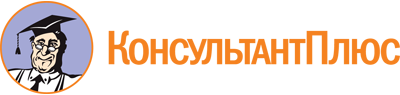 Постановление Правительства ЯО от 12.04.2021 N 199-п
(ред. от 27.10.2023)
"О программе "Сопровождение инвалидов молодого возраста при получении ими профессионального образования и содействия в последующем трудоустройстве в Ярославской области" на 2021 - 2024 годы"Документ предоставлен КонсультантПлюс

www.consultant.ru

Дата сохранения: 21.11.2023
 Список изменяющих документов(в ред. Постановлений Правительства ЯО от 24.12.2021 N 941-п,от 30.05.2023 N 516-п, от 27.10.2023 N 1106-п)Список изменяющих документов(в ред. Постановлений Правительства ЯО от 24.12.2021 N 941-п,от 30.05.2023 N 516-п, от 27.10.2023 N 1106-п)Сроки реализации Программы2021 - 2024 годы2021 - 2024 годы(в ред. Постановления Правительства ЯО от 24.12.2021 N 941-п)(в ред. Постановления Правительства ЯО от 24.12.2021 N 941-п)(в ред. Постановления Правительства ЯО от 24.12.2021 N 941-п)Куратор Программызаместитель Председателя Правительства области, курирующий вопросы занятости населения, тел. (4852) 78-60-23заместитель Председателя Правительства области, курирующий вопросы занятости населения, тел. (4852) 78-60-23(в ред. Постановления Правительства ЯО от 30.05.2023 N 516-п)(в ред. Постановления Правительства ЯО от 30.05.2023 N 516-п)(в ред. Постановления Правительства ЯО от 30.05.2023 N 516-п)Ответственный исполнитель Программыгосударственная служба занятости населения Ярославской областируководитель государственной службы занятости населения Ярославской области Зудина Лаура Каджиковна, тел. (4852) 32-15-54(в ред. Постановления Правительства ЯО от 27.10.2023 N 1106-п)(в ред. Постановления Правительства ЯО от 27.10.2023 N 1106-п)(в ред. Постановления Правительства ЯО от 27.10.2023 N 1106-п)Исполнители Программыминистерство образования Ярославской областиминистр образования Ярославской области Лобода Ирина Валентиновна, тел. (4852) 40-18-95Исполнители Программыминистерство труда и социальной поддержки населения Ярославской областиминистр труда и социальной поддержки населения Ярославской области Биочино Надежда Львовна, тел. (4852) 40-04-04(в ред. Постановления Правительства ЯО от 27.10.2023 N 1106-п)(в ред. Постановления Правительства ЯО от 27.10.2023 N 1106-п)(в ред. Постановления Правительства ЯО от 27.10.2023 N 1106-п)Ожидаемые конечные результаты Программыдоля занятых инвалидов молодого возраста в общей численности инвалидов молодого возраста:- 2021 год - 26,2 процента;- 2022 год - 26,5 процента;- 2023 год - 26 процентов;- 2024 год - 26,5 процентадоля занятых инвалидов молодого возраста в общей численности инвалидов молодого возраста:- 2021 год - 26,2 процента;- 2022 год - 26,5 процента;- 2023 год - 26 процентов;- 2024 год - 26,5 процента(в ред. Постановления Правительства ЯО от 30.05.2023 N 516-п)(в ред. Постановления Правительства ЯО от 30.05.2023 N 516-п)(в ред. Постановления Правительства ЯО от 30.05.2023 N 516-п)Электронный адрес размещения информации о Программе в информационно-телекоммуникационной сети "Интернет"http://www.yarregion.ru/depts/dgszn/tmpPages/programs.aspxhttp://www.yarregion.ru/depts/dgszn/tmpPages/programs.aspxИсточники финансированияПлановый объем финансирования (тыс. руб.)Плановый объем финансирования (тыс. руб.)Плановый объем финансирования (тыс. руб.)Плановый объем финансирования (тыс. руб.)Источники финансирования2021 год2022 год2023 год2024 годПредусмотрено законом об областном бюджете <*>:328,21460,01257,5257,5- областные средства328,21460,01257,5257,5Итого по Программе328,21460,01257,5257,5Наименование целиПоказательПоказательПоказательПоказательПоказательПоказательПоказательИсточник данных для расчета значения показателяНаименование целинаименованиеединица измерениябазовое значение, 2020 годплановое значениеплановое значениеплановое значениеплановое значениеИсточник данных для расчета значения показателяНаименование целинаименованиеединица измерениябазовое значение, 2020 год2021 год2022 год2023 год2024 годИсточник данных для расчета значения показателя123456789Повышение уровня занятости инвалидов молодого возрастадоля занятых инвалидов молодого возраста в общей численности инвалидов молодого возраста%2626,226,526,527отделение Фонда пенсионного и социального страхования Российской Федерации по Ярославской области, департамент образования Ярославской области, высшие учебные заведения Ярославской области(в ред. Постановления Правительства ЯО от 30.05.2023 N 516-п)(в ред. Постановления Правительства ЯО от 30.05.2023 N 516-п)(в ред. Постановления Правительства ЯО от 30.05.2023 N 516-п)(в ред. Постановления Правительства ЯО от 30.05.2023 N 516-п)(в ред. Постановления Правительства ЯО от 30.05.2023 N 516-п)(в ред. Постановления Правительства ЯО от 30.05.2023 N 516-п)(в ред. Постановления Правительства ЯО от 30.05.2023 N 516-п)(в ред. Постановления Правительства ЯО от 30.05.2023 N 516-п)(в ред. Постановления Правительства ЯО от 30.05.2023 N 516-п)Nп/пНаименование задачиРезультатРезультатРезультатРезультатРезультатРезультатNп/пНаименование задачинаименованиеединица измерения2021 год2022 год2023 год2024 год123456781Организация сопровождения инвалидов молодого возраста при получении ими профессионального образования и создание условий для обучения инвалидов молодого возраста в профессиональных образовательных организацияхколичество профессиональных образовательных организаций, включенных в систему инклюзивного профессионального образованияединиц242527291Организация сопровождения инвалидов молодого возраста при получении ими профессионального образования и создание условий для обучения инвалидов молодого возраста в профессиональных образовательных организацияхчисленность специалистов, прошедших подготовку по основным образовательным профессиональным программам в области работы с инвалидами и лицами с ограниченными возможностями здоровьячеловек505050601Организация сопровождения инвалидов молодого возраста при получении ими профессионального образования и создание условий для обучения инвалидов молодого возраста в профессиональных образовательных организацияхколичество проведенных массовых профориентационных мероприятий для инвалидов и лиц с ограниченными возможностями здоровьяединицне менее 4не менее 4не менее 4не менее 42Организация сопровождения инвалидов молодого возраста при трудоустройстве и создание условий для расширения возможностей их трудоустройствадоля трудоустроенных инвалидов молодого возраста в общей численности инвалидов молодого возраста, обратившихся за содействием в поиске подходящей работы%404244452Организация сопровождения инвалидов молодого возраста при трудоустройстве и создание условий для расширения возможностей их трудоустройствачисленность инвалидов молодого возраста, трудоустроенных с привлечением наставникачеловек3522(в ред. Постановления Правительства ЯО от 30.05.2023 N 516-п)(в ред. Постановления Правительства ЯО от 30.05.2023 N 516-п)(в ред. Постановления Правительства ЯО от 30.05.2023 N 516-п)(в ред. Постановления Правительства ЯО от 30.05.2023 N 516-п)(в ред. Постановления Правительства ЯО от 30.05.2023 N 516-п)(в ред. Постановления Правительства ЯО от 30.05.2023 N 516-п)(в ред. Постановления Правительства ЯО от 30.05.2023 N 516-п)(в ред. Постановления Правительства ЯО от 30.05.2023 N 516-п)Nп/пНаименование задачи/мероприятия (в установленном порядке)Результата выполнения мероприятияРезультата выполнения мероприятияСрок реализацииПлановый объем финансирования, тыс. руб.Плановый объем финансирования, тыс. руб.Плановый объем финансирования, тыс. руб.Плановый объем финансирования, тыс. руб.Плановый объем финансирования, тыс. руб.Плановый объем финансирования, тыс. руб.Исполнитель и соисполнители мероприятия (в установленном порядке)Nп/пНаименование задачи/мероприятия (в установленном порядке)наименование (единица измерения)плановое значениеСрок реализациивсегоФСОССДБМБВИИсполнитель и соисполнители мероприятия (в установленном порядке)1234567891011121Организация сопровождения инвалидов молодого возраста при получении ими профессионального образования, создание условий для обучения инвалидов молодого возраста в профессиональных образовательных организациях и содействие их трудоустройствуОрганизация сопровождения инвалидов молодого возраста при получении ими профессионального образования, создание условий для обучения инвалидов молодого возраста в профессиональных образовательных организациях и содействие их трудоустройствуОрганизация сопровождения инвалидов молодого возраста при получении ими профессионального образования, создание условий для обучения инвалидов молодого возраста в профессиональных образовательных организациях и содействие их трудоустройству2021 - 2024------1Организация сопровождения инвалидов молодого возраста при получении ими профессионального образования, создание условий для обучения инвалидов молодого возраста в профессиональных образовательных организациях и содействие их трудоустройствуОрганизация сопровождения инвалидов молодого возраста при получении ими профессионального образования, создание условий для обучения инвалидов молодого возраста в профессиональных образовательных организациях и содействие их трудоустройствуОрганизация сопровождения инвалидов молодого возраста при получении ими профессионального образования, создание условий для обучения инвалидов молодого возраста в профессиональных образовательных организациях и содействие их трудоустройству2021------1Организация сопровождения инвалидов молодого возраста при получении ими профессионального образования, создание условий для обучения инвалидов молодого возраста в профессиональных образовательных организациях и содействие их трудоустройствуОрганизация сопровождения инвалидов молодого возраста при получении ими профессионального образования, создание условий для обучения инвалидов молодого возраста в профессиональных образовательных организациях и содействие их трудоустройствуОрганизация сопровождения инвалидов молодого возраста при получении ими профессионального образования, создание условий для обучения инвалидов молодого возраста в профессиональных образовательных организациях и содействие их трудоустройству2022------1Организация сопровождения инвалидов молодого возраста при получении ими профессионального образования, создание условий для обучения инвалидов молодого возраста в профессиональных образовательных организациях и содействие их трудоустройствуОрганизация сопровождения инвалидов молодого возраста при получении ими профессионального образования, создание условий для обучения инвалидов молодого возраста в профессиональных образовательных организациях и содействие их трудоустройствуОрганизация сопровождения инвалидов молодого возраста при получении ими профессионального образования, создание условий для обучения инвалидов молодого возраста в профессиональных образовательных организациях и содействие их трудоустройству2023------1Организация сопровождения инвалидов молодого возраста при получении ими профессионального образования, создание условий для обучения инвалидов молодого возраста в профессиональных образовательных организациях и содействие их трудоустройствуОрганизация сопровождения инвалидов молодого возраста при получении ими профессионального образования, создание условий для обучения инвалидов молодого возраста в профессиональных образовательных организациях и содействие их трудоустройствуОрганизация сопровождения инвалидов молодого возраста при получении ими профессионального образования, создание условий для обучения инвалидов молодого возраста в профессиональных образовательных организациях и содействие их трудоустройству20241.1Создание условий доступности организаций, осуществляющих образовательную деятельность по образовательным программам среднего профессионального образования, и специальных условий для получения инвалидами профессионального образованияколичество профессиональных образовательных организаций, включенных в систему инклюзивного профессионального образования (единиц)242021------МО ЯО1.1Создание условий доступности организаций, осуществляющих образовательную деятельность по образовательным программам среднего профессионального образования, и специальных условий для получения инвалидами профессионального образованияколичество профессиональных образовательных организаций, включенных в систему инклюзивного профессионального образования (единиц)252022------МО ЯО1.1Создание условий доступности организаций, осуществляющих образовательную деятельность по образовательным программам среднего профессионального образования, и специальных условий для получения инвалидами профессионального образованияколичество профессиональных образовательных организаций, включенных в систему инклюзивного профессионального образования (единиц)272023------МО ЯО1.1Создание условий доступности организаций, осуществляющих образовательную деятельность по образовательным программам среднего профессионального образования, и специальных условий для получения инвалидами профессионального образованияколичество профессиональных образовательных организаций, включенных в систему инклюзивного профессионального образования (единиц)292024------МО ЯО1.2Мониторинг трудоустройства инвалидов - выпускников профессиональных образовательных организацийколичество проведенных мониторингов (единиц)12021------МО ЯО1.2Мониторинг трудоустройства инвалидов - выпускников профессиональных образовательных организацийколичество проведенных мониторингов (единиц)12022------МО ЯО1.2Мониторинг трудоустройства инвалидов - выпускников профессиональных образовательных организацийколичество проведенных мониторингов (единиц)12023------МО ЯО1.2Мониторинг трудоустройства инвалидов - выпускников профессиональных образовательных организацийколичество проведенных мониторингов (единиц)12024------МО ЯО1.3Обучение выпускников из числа инвалидов молодого возраста после получения ими среднего профессионального образованиядоля выпускников из числа инвалидов молодого возраста, продолживших дальнейшее обучение (процентов)102021------МО ЯО1.3Обучение выпускников из числа инвалидов молодого возраста после получения ими среднего профессионального образованиядоля выпускников из числа инвалидов молодого возраста, продолживших дальнейшее обучение (процентов)102022------МО ЯО1.3Обучение выпускников из числа инвалидов молодого возраста после получения ими среднего профессионального образованиядоля выпускников из числа инвалидов молодого возраста, продолживших дальнейшее обучение (процентов)102023------МО ЯО1.3Обучение выпускников из числа инвалидов молодого возраста после получения ими среднего профессионального образованиядоля выпускников из числа инвалидов молодого возраста, продолживших дальнейшее обучение (процентов)122024------МО ЯО1.4Организация дополнительного профессионального образования по программам повышения квалификации педагогических работников и учебно-вспомогательного персонала профессиональных образовательных организаций по вопросам работы со студентами с инвалидностьючисленность специалистов, прошедших подготовку по основным образовательным профессиональным программам в области работы с инвалидами и лицами с ограниченными возможностями здоровья (человек)502021------МО ЯО1.4Организация дополнительного профессионального образования по программам повышения квалификации педагогических работников и учебно-вспомогательного персонала профессиональных образовательных организаций по вопросам работы со студентами с инвалидностьючисленность специалистов, прошедших подготовку по основным образовательным профессиональным программам в области работы с инвалидами и лицами с ограниченными возможностями здоровья (человек)502022------МО ЯО1.4Организация дополнительного профессионального образования по программам повышения квалификации педагогических работников и учебно-вспомогательного персонала профессиональных образовательных организаций по вопросам работы со студентами с инвалидностьючисленность специалистов, прошедших подготовку по основным образовательным профессиональным программам в области работы с инвалидами и лицами с ограниченными возможностями здоровья (человек)502023------МО ЯО1.4Организация дополнительного профессионального образования по программам повышения квалификации педагогических работников и учебно-вспомогательного персонала профессиональных образовательных организаций по вопросам работы со студентами с инвалидностьючисленность специалистов, прошедших подготовку по основным образовательным профессиональным программам в области работы с инвалидами и лицами с ограниченными возможностями здоровья (человек)602024------МО ЯО1.5Оказание консультационной помощи при выборе профессии инвалидам и их родителям (законным представителям), своевременная разработка и актуализация информационно-методических материалов с учетом потребностей, требований и предлагаемых рынком труда вакансий, организация и проведение профориентационных мероприятийколичество проведенных массовых профориентационных мероприятий (единиц)не менее 42021------МО ЯО, ГУ ЯО ЦПОПП "Ресурс"1.5Оказание консультационной помощи при выборе профессии инвалидам и их родителям (законным представителям), своевременная разработка и актуализация информационно-методических материалов с учетом потребностей, требований и предлагаемых рынком труда вакансий, организация и проведение профориентационных мероприятийколичество проведенных массовых профориентационных мероприятий (единиц)не менее 42022------МО ЯО, ГУ ЯО ЦПОПП "Ресурс"1.5Оказание консультационной помощи при выборе профессии инвалидам и их родителям (законным представителям), своевременная разработка и актуализация информационно-методических материалов с учетом потребностей, требований и предлагаемых рынком труда вакансий, организация и проведение профориентационных мероприятийколичество проведенных массовых профориентационных мероприятий (единиц)не менее 42023------МО ЯО, ГУ ЯО ЦПОПП "Ресурс"1.5Оказание консультационной помощи при выборе профессии инвалидам и их родителям (законным представителям), своевременная разработка и актуализация информационно-методических материалов с учетом потребностей, требований и предлагаемых рынком труда вакансий, организация и проведение профориентационных мероприятийколичество проведенных массовых профориентационных мероприятий (единиц)не менее 42024------МО ЯО, ГУ ЯО ЦПОПП "Ресурс"1.6Проведение семинаров (вебинаров) для педагогических работников и родителей (законных представителей) по вопросам профессиональной ориентации и получения профессионального образования инвалидами молодого возрастаколичество проведенных массовых профориентационных мероприятий (единиц)12021------МО ЯО, ГУ ЯО ЦПОПП "Ресурс"1.6Проведение семинаров (вебинаров) для педагогических работников и родителей (законных представителей) по вопросам профессиональной ориентации и получения профессионального образования инвалидами молодого возрастаколичество проведенных массовых профориентационных мероприятий (единиц)12022------МО ЯО, ГУ ЯО ЦПОПП "Ресурс"1.6Проведение семинаров (вебинаров) для педагогических работников и родителей (законных представителей) по вопросам профессиональной ориентации и получения профессионального образования инвалидами молодого возрастаколичество проведенных массовых профориентационных мероприятий (единиц)12023------МО ЯО, ГУ ЯО ЦПОПП "Ресурс"1.6Проведение семинаров (вебинаров) для педагогических работников и родителей (законных представителей) по вопросам профессиональной ориентации и получения профессионального образования инвалидами молодого возрастаколичество проведенных массовых профориентационных мероприятий (единиц)12024------МО ЯО, ГУ ЯО ЦПОПП "Ресурс"1.7Обеспечение информационного сопровождения мероприятий, направленных на сопровождение инвалидов молодого возраста при получении профессионального образованияразмещение информации в социальных сетях и средствах массовой информации (единиц)не менее 102021------МО ЯО1.7Обеспечение информационного сопровождения мероприятий, направленных на сопровождение инвалидов молодого возраста при получении профессионального образованияразмещение информации в социальных сетях и средствах массовой информации (единиц)не менее 102022------МО ЯО1.7Обеспечение информационного сопровождения мероприятий, направленных на сопровождение инвалидов молодого возраста при получении профессионального образованияразмещение информации в социальных сетях и средствах массовой информации (единиц)не менее 102023------МО ЯО1.7Обеспечение информационного сопровождения мероприятий, направленных на сопровождение инвалидов молодого возраста при получении профессионального образованияразмещение информации в социальных сетях и средствах массовой информации (единиц)не менее 102024------МО ЯО1.8Информирование об условиях получения профессионального образования, профессиях, специальностях, направлениях подготовки в организациях, осуществляющих образовательную деятельность по образовательным программам среднего профессионального образованияиздание справочных материалов (единиц)12021------МО ЯО, ГУ ЯО ЦПОПП "Ресурс"1.8Информирование об условиях получения профессионального образования, профессиях, специальностях, направлениях подготовки в организациях, осуществляющих образовательную деятельность по образовательным программам среднего профессионального образованияиздание справочных материалов (единиц)12022------МО ЯО, ГУ ЯО ЦПОПП "Ресурс"1.8Информирование об условиях получения профессионального образования, профессиях, специальностях, направлениях подготовки в организациях, осуществляющих образовательную деятельность по образовательным программам среднего профессионального образованияиздание справочных материалов (единиц)12023------МО ЯО, ГУ ЯО ЦПОПП "Ресурс"1.8Информирование об условиях получения профессионального образования, профессиях, специальностях, направлениях подготовки в организациях, осуществляющих образовательную деятельность по образовательным программам среднего профессионального образованияиздание справочных материалов (единиц)12024------МО ЯО, ГУ ЯО ЦПОПП "Ресурс"1.9Установление повышающего коэффициента к нормативным затратам, отражающим особенности профессионального образования обучающихся с инвалидностью различных нозологических группвнесение изменений в приказ ДО ЯО12021------МО ЯО1.9Установление повышающего коэффициента к нормативным затратам, отражающим особенности профессионального образования обучающихся с инвалидностью различных нозологических группвнесение изменений в приказ ДО ЯО12022------МО ЯО1.9Установление повышающего коэффициента к нормативным затратам, отражающим особенности профессионального образования обучающихся с инвалидностью различных нозологических группвнесение изменений в приказ ДО ЯО12023------МО ЯО1.9Установление повышающего коэффициента к нормативным затратам, отражающим особенности профессионального образования обучающихся с инвалидностью различных нозологических группвнесение изменений в приказ ДО ЯО12024------МО ЯО1.10Обеспечение участия инвалидов молодого возраста в ярославском чемпионате профессионального мастерства для людей с инвалидностью и людей с ограниченными возможностями здоровья "Абилимпикс" и обеспечение участия команды Ярославской области в национальном чемпионате профессионального мастерства для людей с инвалидностью и людей с ограниченными возможностями здоровья "Абилимпикс"количество чемпионатов "Абилимпикс", в которых приняли участие инвалиды молодого возраста (единиц)22021------МО ЯО, МТиСПН ЯО, ГСЗН ЯО1.10Обеспечение участия инвалидов молодого возраста в ярославском чемпионате профессионального мастерства для людей с инвалидностью и людей с ограниченными возможностями здоровья "Абилимпикс" и обеспечение участия команды Ярославской области в национальном чемпионате профессионального мастерства для людей с инвалидностью и людей с ограниченными возможностями здоровья "Абилимпикс"количество чемпионатов "Абилимпикс", в которых приняли участие инвалиды молодого возраста (единиц)22022------МО ЯО, МТиСПН ЯО, ГСЗН ЯО1.10Обеспечение участия инвалидов молодого возраста в ярославском чемпионате профессионального мастерства для людей с инвалидностью и людей с ограниченными возможностями здоровья "Абилимпикс" и обеспечение участия команды Ярославской области в национальном чемпионате профессионального мастерства для людей с инвалидностью и людей с ограниченными возможностями здоровья "Абилимпикс"количество чемпионатов "Абилимпикс", в которых приняли участие инвалиды молодого возраста (единиц)22023------МО ЯО, МТиСПН ЯО, ГСЗН ЯО1.10Обеспечение участия инвалидов молодого возраста в ярославском чемпионате профессионального мастерства для людей с инвалидностью и людей с ограниченными возможностями здоровья "Абилимпикс" и обеспечение участия команды Ярославской области в национальном чемпионате профессионального мастерства для людей с инвалидностью и людей с ограниченными возможностями здоровья "Абилимпикс"количество чемпионатов "Абилимпикс", в которых приняли участие инвалиды молодого возраста (единиц)22024------МО ЯО, МТиСПН ЯО, ГСЗН ЯО1.11Заключение договоров о целевом обучении между работодателями и инвалидамичисленность инвалидов молодого возраста, обучающихся в соответствии с договорами о целевом обучении (человек)42021------МО ЯО1.11Заключение договоров о целевом обучении между работодателями и инвалидамичисленность инвалидов молодого возраста, обучающихся в соответствии с договорами о целевом обучении (человек)42022------МО ЯО1.11Заключение договоров о целевом обучении между работодателями и инвалидамичисленность инвалидов молодого возраста, обучающихся в соответствии с договорами о целевом обучении (человек)42023------МО ЯО1.11Заключение договоров о целевом обучении между работодателями и инвалидамичисленность инвалидов молодого возраста, обучающихся в соответствии с договорами о целевом обучении (человек)52024------МО ЯО1.12Представление в ГСЗН ЯО сведений о нуждающихся в трудоустройстве инвалидах - выпускниках профессиональных образовательных организаций в целях содействия их занятостиколичество сформированных и направленных списков (единиц)не менее 12021------МО ЯО1.12Представление в ГСЗН ЯО сведений о нуждающихся в трудоустройстве инвалидах - выпускниках профессиональных образовательных организаций в целях содействия их занятостиколичество сформированных и направленных списков (единиц)не менее 12022------МО ЯО1.12Представление в ГСЗН ЯО сведений о нуждающихся в трудоустройстве инвалидах - выпускниках профессиональных образовательных организаций в целях содействия их занятостиколичество сформированных и направленных списков (единиц)не менее 12023------МО ЯО1.12Представление в ГСЗН ЯО сведений о нуждающихся в трудоустройстве инвалидах - выпускниках профессиональных образовательных организаций в целях содействия их занятостиколичество сформированных и направленных списков (единиц)не менее 12024------МО ЯО1.13Мониторинг организаций, осуществляющих образовательную деятельность по образовательным программам среднего профессионального образования, по вопросам приема, обучения обучающихся с инвалидностью и обеспечения специальных условий для получения ими профессионального образования, а также их последующего трудоустройстваколичество проведенных мониторингов (единиц)не менее 12021------МО ЯО1.13Мониторинг организаций, осуществляющих образовательную деятельность по образовательным программам среднего профессионального образования, по вопросам приема, обучения обучающихся с инвалидностью и обеспечения специальных условий для получения ими профессионального образования, а также их последующего трудоустройстваколичество проведенных мониторингов (единиц)не менее 12022------МО ЯО1.13Мониторинг организаций, осуществляющих образовательную деятельность по образовательным программам среднего профессионального образования, по вопросам приема, обучения обучающихся с инвалидностью и обеспечения специальных условий для получения ими профессионального образования, а также их последующего трудоустройстваколичество проведенных мониторингов (единиц)не менее 12023------МО ЯО1.13Мониторинг организаций, осуществляющих образовательную деятельность по образовательным программам среднего профессионального образования, по вопросам приема, обучения обучающихся с инвалидностью и обеспечения специальных условий для получения ими профессионального образования, а также их последующего трудоустройстваколичество проведенных мониторингов (единиц)не менее 12024------МО ЯО2Организация сопровождения инвалидов молодого возраста при трудоустройстве и создание условий для расширения возможностей их трудоустройстваОрганизация сопровождения инвалидов молодого возраста при трудоустройстве и создание условий для расширения возможностей их трудоустройстваОрганизация сопровождения инвалидов молодого возраста при трудоустройстве и создание условий для расширения возможностей их трудоустройства2021 - 20241701,16-1701,16---2Организация сопровождения инвалидов молодого возраста при трудоустройстве и создание условий для расширения возможностей их трудоустройстваОрганизация сопровождения инвалидов молодого возраста при трудоустройстве и создание условий для расширения возможностей их трудоустройстваОрганизация сопровождения инвалидов молодого возраста при трудоустройстве и создание условий для расширения возможностей их трудоустройства2021328,21-328,21---2Организация сопровождения инвалидов молодого возраста при трудоустройстве и создание условий для расширения возможностей их трудоустройстваОрганизация сопровождения инвалидов молодого возраста при трудоустройстве и создание условий для расширения возможностей их трудоустройстваОрганизация сопровождения инвалидов молодого возраста при трудоустройстве и создание условий для расширения возможностей их трудоустройства2022460,01-460,01---2Организация сопровождения инвалидов молодого возраста при трудоустройстве и создание условий для расширения возможностей их трудоустройстваОрганизация сопровождения инвалидов молодого возраста при трудоустройстве и создание условий для расширения возможностей их трудоустройстваОрганизация сопровождения инвалидов молодого возраста при трудоустройстве и создание условий для расширения возможностей их трудоустройства2023257,5-257,5---2Организация сопровождения инвалидов молодого возраста при трудоустройстве и создание условий для расширения возможностей их трудоустройстваОрганизация сопровождения инвалидов молодого возраста при трудоустройстве и создание условий для расширения возможностей их трудоустройстваОрганизация сопровождения инвалидов молодого возраста при трудоустройстве и создание условий для расширения возможностей их трудоустройства2024257,5-257,5---2.1Содействие инвалидам молодого возраста, обратившимся в органы службы занятости населения, в трудоустройстведоля трудоустроенных инвалидов молодого возраста в общей численности инвалидов молодого возраста, обратившихся за содействием в поиске подходящей работы (процентов)402021------ГСЗН ЯО, ГКУ ЯО ЦЗН2.1Содействие инвалидам молодого возраста, обратившимся в органы службы занятости населения, в трудоустройстведоля трудоустроенных инвалидов молодого возраста в общей численности инвалидов молодого возраста, обратившихся за содействием в поиске подходящей работы (процентов)422022------ГСЗН ЯО, ГКУ ЯО ЦЗН2.1Содействие инвалидам молодого возраста, обратившимся в органы службы занятости населения, в трудоустройстведоля трудоустроенных инвалидов молодого возраста в общей численности инвалидов молодого возраста, обратившихся за содействием в поиске подходящей работы (процентов)442023------ГСЗН ЯО, ГКУ ЯО ЦЗН2.1Содействие инвалидам молодого возраста, обратившимся в органы службы занятости населения, в трудоустройстведоля трудоустроенных инвалидов молодого возраста в общей численности инвалидов молодого возраста, обратившихся за содействием в поиске подходящей работы (процентов)452024------ГСЗН ЯО, ГКУ ЯО ЦЗН2.2Содействие инвалидам молодого возраста в трудоустройстве, включая адаптацию на рабочем месте и наставничествочисленность инвалидов молодого возраста, трудоустроенных с привлечением наставника (человек)32021189,69-189,69---ГСЗН ЯО, ГКУ ЯО ЦЗН2.2Содействие инвалидам молодого возраста в трудоустройстве, включая адаптацию на рабочем месте и наставничествочисленность инвалидов молодого возраста, трудоустроенных с привлечением наставника (человек)52022280,01-280,01---ГСЗН ЯО, ГКУ ЯО ЦЗН2.2Содействие инвалидам молодого возраста в трудоустройстве, включая адаптацию на рабочем месте и наставничествочисленность инвалидов молодого возраста, трудоустроенных с привлечением наставника (человек)22023137,5-137,5---ГСЗН ЯО, ГКУ ЯО ЦЗН2.2Содействие инвалидам молодого возраста в трудоустройстве, включая адаптацию на рабочем месте и наставничествочисленность инвалидов молодого возраста, трудоустроенных с привлечением наставника (человек)22024137,5-137,5---ГСЗН ЯО, ГКУ ЯО ЦЗН2.3Предоставление услуг по переводу русского жестового языка (сурдопереводу) инвалидам молодого возрастадоля инвалидов молодого возраста, воспользовавшихся услугами по переводу русского жестового языка (сурдопереводу), в общем количестве инвалидов молодого возраста, обратившихся за данной услугой (процентов)1002021------ГСЗН ЯО, ГКУ ЯО ЦЗН2.3Предоставление услуг по переводу русского жестового языка (сурдопереводу) инвалидам молодого возрастадоля инвалидов молодого возраста, воспользовавшихся услугами по переводу русского жестового языка (сурдопереводу), в общем количестве инвалидов молодого возраста, обратившихся за данной услугой (процентов)1002022------ГСЗН ЯО, ГКУ ЯО ЦЗН2.3Предоставление услуг по переводу русского жестового языка (сурдопереводу) инвалидам молодого возрастадоля инвалидов молодого возраста, воспользовавшихся услугами по переводу русского жестового языка (сурдопереводу), в общем количестве инвалидов молодого возраста, обратившихся за данной услугой (процентов)1002023------ГСЗН ЯО, ГКУ ЯО ЦЗН2.3Предоставление услуг по переводу русского жестового языка (сурдопереводу) инвалидам молодого возрастадоля инвалидов молодого возраста, воспользовавшихся услугами по переводу русского жестового языка (сурдопереводу), в общем количестве инвалидов молодого возраста, обратившихся за данной услугой (процентов)1002024------ГСЗН ЯО, ГКУ ЯО ЦЗН2.4Формирование и анализ банка вакантных рабочих мест для инвалидов, в том числе квотируемых рабочих мест, размещение такого банка в информационно-аналитической системе "Общероссийская база вакансий "Работа в России", проведение необходимых консультаций с работодателями для подбора возможных предложений по трудоустройству инвалидов молодого возрастаколичество проанализированных и актуализированных списков вакантных рабочих мест, размещенных в информационно-аналитической системе "Общероссийская база вакансий "Работа в России" (единиц)122021------ГСЗН ЯО2.4Формирование и анализ банка вакантных рабочих мест для инвалидов, в том числе квотируемых рабочих мест, размещение такого банка в информационно-аналитической системе "Общероссийская база вакансий "Работа в России", проведение необходимых консультаций с работодателями для подбора возможных предложений по трудоустройству инвалидов молодого возрастаколичество проанализированных и актуализированных списков вакантных рабочих мест, размещенных в информационно-аналитической системе "Общероссийская база вакансий "Работа в России" (единиц)122022------ГСЗН ЯО2.4Формирование и анализ банка вакантных рабочих мест для инвалидов, в том числе квотируемых рабочих мест, размещение такого банка в информационно-аналитической системе "Общероссийская база вакансий "Работа в России", проведение необходимых консультаций с работодателями для подбора возможных предложений по трудоустройству инвалидов молодого возрастаколичество проанализированных и актуализированных списков вакантных рабочих мест, размещенных в информационно-аналитической системе "Общероссийская база вакансий "Работа в России" (единиц)122023------ГСЗН ЯО2.4Формирование и анализ банка вакантных рабочих мест для инвалидов, в том числе квотируемых рабочих мест, размещение такого банка в информационно-аналитической системе "Общероссийская база вакансий "Работа в России", проведение необходимых консультаций с работодателями для подбора возможных предложений по трудоустройству инвалидов молодого возрастаколичество проанализированных и актуализированных списков вакантных рабочих мест, размещенных в информационно-аналитической системе "Общероссийская база вакансий "Работа в России" (единиц)122024------ГСЗН ЯО2.5Информирование о состоянии рынка труда, услугах службы занятости, в том числе с использованием информационно-телекоммуникационной сети "Интернет", средств массовой информацииколичество подготовленных информационных материалов (единиц)52021------ГСЗН ЯО, ГКУ ЯО ЦЗН2.5Информирование о состоянии рынка труда, услугах службы занятости, в том числе с использованием информационно-телекоммуникационной сети "Интернет", средств массовой информацииколичество подготовленных информационных материалов (единиц)52022------ГСЗН ЯО, ГКУ ЯО ЦЗН2.5Информирование о состоянии рынка труда, услугах службы занятости, в том числе с использованием информационно-телекоммуникационной сети "Интернет", средств массовой информацииколичество подготовленных информационных материалов (единиц)52023------ГСЗН ЯО, ГКУ ЯО ЦЗН2.5Информирование о состоянии рынка труда, услугах службы занятости, в том числе с использованием информационно-телекоммуникационной сети "Интернет", средств массовой информацииколичество подготовленных информационных материалов (единиц)52024------ГСЗН ЯО, ГКУ ЯО ЦЗН2.6Организация массовых мероприятий по профессиональной ориентации инвалидов молодого возраста с целью их профессионального самоопределения, трудоустройства, прохождения профессионального обучениячисленность инвалидов молодого возраста - участников массовых мероприятий по профориентации (человек)3162021------ГСЗН ЯО, ГКУ ЯО ЦЗН2.6Организация массовых мероприятий по профессиональной ориентации инвалидов молодого возраста с целью их профессионального самоопределения, трудоустройства, прохождения профессионального обучениячисленность инвалидов молодого возраста - участников массовых мероприятий по профориентации (человек)3502022------ГСЗН ЯО, ГКУ ЯО ЦЗН2.6Организация массовых мероприятий по профессиональной ориентации инвалидов молодого возраста с целью их профессионального самоопределения, трудоустройства, прохождения профессионального обучениячисленность инвалидов молодого возраста - участников массовых мероприятий по профориентации (человек)1502023------ГСЗН ЯО, ГКУ ЯО ЦЗН2.6Организация массовых мероприятий по профессиональной ориентации инвалидов молодого возраста с целью их профессионального самоопределения, трудоустройства, прохождения профессионального обучениячисленность инвалидов молодого возраста - участников массовых мероприятий по профориентации (человек)1502024------ГСЗН ЯО, ГКУ ЯО ЦЗН2.7Организация профессионального обучения и дополнительного профессионального образования инвалидов молодого возраста из числа безработных гражданчисленность инвалидов молодого возраста, направленных на профессиональное обучение (человек)212021138,52-138,52---ГСЗН ЯО, ГКУ ЯО ЦЗН2.7Организация профессионального обучения и дополнительного профессионального образования инвалидов молодого возраста из числа безработных гражданчисленность инвалидов молодого возраста, направленных на профессиональное обучение (человек)152022180,0-180,0---ГСЗН ЯО, ГКУ ЯО ЦЗН2.7Организация профессионального обучения и дополнительного профессионального образования инвалидов молодого возраста из числа безработных гражданчисленность инвалидов молодого возраста, направленных на профессиональное обучение (человек)102023120,0-120,0---ГСЗН ЯО, ГКУ ЯО ЦЗН2.7Организация профессионального обучения и дополнительного профессионального образования инвалидов молодого возраста из числа безработных гражданчисленность инвалидов молодого возраста, направленных на профессиональное обучение (человек)102024120,0-120,0---ГСЗН ЯО, ГКУ ЯО ЦЗН2.8Предоставление государственной услуги по организации профессиональной ориентациичисленность инвалидов молодого возраста, получивших государственную услугу (человек)3162021------ГСЗН ЯО, ГКУ ЯО ЦЗН2.8Предоставление государственной услуги по организации профессиональной ориентациичисленность инвалидов молодого возраста, получивших государственную услугу (человек)3502022------ГСЗН ЯО, ГКУ ЯО ЦЗН2.8Предоставление государственной услуги по организации профессиональной ориентациичисленность инвалидов молодого возраста, получивших государственную услугу (человек)1502023------ГСЗН ЯО, ГКУ ЯО ЦЗН2.8Предоставление государственной услуги по организации профессиональной ориентациичисленность инвалидов молодого возраста, получивших государственную услугу (человек)1502024------ГСЗН ЯО, ГКУ ЯО ЦЗН2.9Обучение навыкам эффективного поведения на рынке труда (составление резюме, самопрезентация, подготовка к собеседованию с работодателем, адаптация на новом рабочем месте)численность инвалидов молодого возраста, прошедших обучение навыкам эффективного поведения на рынке труда (человек)352021------ГСЗН ЯО, ГКУ ЯО ЦЗН2.9Обучение навыкам эффективного поведения на рынке труда (составление резюме, самопрезентация, подготовка к собеседованию с работодателем, адаптация на новом рабочем месте)численность инвалидов молодого возраста, прошедших обучение навыкам эффективного поведения на рынке труда (человек)402022------ГСЗН ЯО, ГКУ ЯО ЦЗН2.9Обучение навыкам эффективного поведения на рынке труда (составление резюме, самопрезентация, подготовка к собеседованию с работодателем, адаптация на новом рабочем месте)численность инвалидов молодого возраста, прошедших обучение навыкам эффективного поведения на рынке труда (человек)302023------ГСЗН ЯО, ГКУ ЯО ЦЗН2.9Обучение навыкам эффективного поведения на рынке труда (составление резюме, самопрезентация, подготовка к собеседованию с работодателем, адаптация на новом рабочем месте)численность инвалидов молодого возраста, прошедших обучение навыкам эффективного поведения на рынке труда (человек)302024------ГСЗН ЯО, ГКУ ЯО ЦЗН2.10Проведение ярмарок вакансий и учебных местчисленность инвалидов молодого возраста - участников ярмарок вакансий и учебных мест (человек)152021------ГСЗН ЯО, ГКУ ЯО ЦЗН2.10Проведение ярмарок вакансий и учебных местчисленность инвалидов молодого возраста - участников ярмарок вакансий и учебных мест (человек)202022------ГСЗН ЯО, ГКУ ЯО ЦЗН2.10Проведение ярмарок вакансий и учебных местчисленность инвалидов молодого возраста - участников ярмарок вакансий и учебных мест (человек)202023------ГСЗН ЯО, ГКУ ЯО ЦЗН2.10Проведение ярмарок вакансий и учебных местчисленность инвалидов молодого возраста - участников ярмарок вакансий и учебных мест (человек)202024------ГСЗН ЯО, ГКУ ЯО ЦЗН2.11Проведение консультаций для родителей (законных представителей) инвалидов молодого возраста по вопросам содействия занятости и организации профессионального обученияколичество проведенных консультаций (единиц)192021------ГСЗН ЯО, ГКУ ЯО ЦЗН2.11Проведение консультаций для родителей (законных представителей) инвалидов молодого возраста по вопросам содействия занятости и организации профессионального обученияколичество проведенных консультаций (единиц)192022------ГСЗН ЯО, ГКУ ЯО ЦЗН2.11Проведение консультаций для родителей (законных представителей) инвалидов молодого возраста по вопросам содействия занятости и организации профессионального обученияколичество проведенных консультаций (единиц)32023------ГСЗН ЯО, ГКУ ЯО ЦЗН2.11Проведение консультаций для родителей (законных представителей) инвалидов молодого возраста по вопросам содействия занятости и организации профессионального обученияколичество проведенных консультаций (единиц)32024------ГСЗН ЯО, ГКУ ЯО ЦЗН2.12Участие в заседаниях наблюдательного совета государственного профессионального образовательного учреждения Ярославской области Ярославского колледжа управления и профессиональных технологий, являющегося базовой профессиональной образовательной организацией, обеспечивающей поддержку функционирования региональной системы инклюзивного профессионального образования инвалидов и лиц с ограниченными возможностями здоровьяколичество заседаний наблюдательного совета (единиц)12021------ГСЗН ЯО2.12Участие в заседаниях наблюдательного совета государственного профессионального образовательного учреждения Ярославской области Ярославского колледжа управления и профессиональных технологий, являющегося базовой профессиональной образовательной организацией, обеспечивающей поддержку функционирования региональной системы инклюзивного профессионального образования инвалидов и лиц с ограниченными возможностями здоровьяколичество заседаний наблюдательного совета (единиц)12022------ГСЗН ЯО2.12Участие в заседаниях наблюдательного совета государственного профессионального образовательного учреждения Ярославской области Ярославского колледжа управления и профессиональных технологий, являющегося базовой профессиональной образовательной организацией, обеспечивающей поддержку функционирования региональной системы инклюзивного профессионального образования инвалидов и лиц с ограниченными возможностями здоровьяколичество заседаний наблюдательного совета (единиц)02023------ГСЗН ЯО2.12Участие в заседаниях наблюдательного совета государственного профессионального образовательного учреждения Ярославской области Ярославского колледжа управления и профессиональных технологий, являющегося базовой профессиональной образовательной организацией, обеспечивающей поддержку функционирования региональной системы инклюзивного профессионального образования инвалидов и лиц с ограниченными возможностями здоровьяколичество заседаний наблюдательного совета (единиц)02024------ГСЗН ЯО2.13Мониторинг состава выпускников образовательных организаций, в том числе инвалидов молодого возраста, обращающихся в органы службы занятости с целью поиска работыколичество проведенных мониторингов (единиц)12021------ГСЗН ЯО2.13Мониторинг состава выпускников образовательных организаций, в том числе инвалидов молодого возраста, обращающихся в органы службы занятости с целью поиска работыколичество проведенных мониторингов (единиц)12022------ГСЗН ЯО2.13Мониторинг состава выпускников образовательных организаций, в том числе инвалидов молодого возраста, обращающихся в органы службы занятости с целью поиска работыколичество проведенных мониторингов (единиц)12023------ГСЗН ЯО2.13Мониторинг состава выпускников образовательных организаций, в том числе инвалидов молодого возраста, обращающихся в органы службы занятости с целью поиска работыколичество проведенных мониторингов (единиц)12024------ГСЗН ЯО2.14Мониторинг предоставления инвалидам молодого возраста социально-трудовых услуг в организациях социального обслуживания населенияколичество проведенных мониторингов (единиц)12021------МТиСПН ЯО2.14Мониторинг предоставления инвалидам молодого возраста социально-трудовых услуг в организациях социального обслуживания населенияколичество проведенных мониторингов (единиц)12022------МТиСПН ЯО2.14Мониторинг предоставления инвалидам молодого возраста социально-трудовых услуг в организациях социального обслуживания населенияколичество проведенных мониторингов (единиц)12023------МТиСПН ЯО2.14Мониторинг предоставления инвалидам молодого возраста социально-трудовых услуг в организациях социального обслуживания населенияколичество проведенных мониторингов (единиц)12024------МТиСПН ЯО2.15Привлечение социально ориентированных некоммерческих организаций, являющихся исполнителями общественно полезных услугколичество привлеченных организаций (единиц)12021------ГСЗН ЯО2.15Привлечение социально ориентированных некоммерческих организаций, являющихся исполнителями общественно полезных услугколичество привлеченных организаций (единиц)12022------ГСЗН ЯО2.15Привлечение социально ориентированных некоммерческих организаций, являющихся исполнителями общественно полезных услугколичество привлеченных организаций (единиц)12023------ГСЗН ЯО2.15Привлечение социально ориентированных некоммерческих организаций, являющихся исполнителями общественно полезных услугколичество привлеченных организаций (единиц)12024------ГСЗН ЯО2.16Проведение семинаров (вебинаров) для специалистов ГКУ ЯО ЦЗН по вопросам организации профессиональной работы инвалидов молодого возраста и реализации мероприятий, направленных на сопровождение инвалидов молодого возраста при трудоустройствеколичество проведенных семинаров (единиц)22021------ГСЗН ЯО2.16Проведение семинаров (вебинаров) для специалистов ГКУ ЯО ЦЗН по вопросам организации профессиональной работы инвалидов молодого возраста и реализации мероприятий, направленных на сопровождение инвалидов молодого возраста при трудоустройствеколичество проведенных семинаров (единиц)22022------ГСЗН ЯО2.16Проведение семинаров (вебинаров) для специалистов ГКУ ЯО ЦЗН по вопросам организации профессиональной работы инвалидов молодого возраста и реализации мероприятий, направленных на сопровождение инвалидов молодого возраста при трудоустройствеколичество проведенных семинаров (единиц)12023------ГСЗН ЯО2.16Проведение семинаров (вебинаров) для специалистов ГКУ ЯО ЦЗН по вопросам организации профессиональной работы инвалидов молодого возраста и реализации мероприятий, направленных на сопровождение инвалидов молодого возраста при трудоустройствеколичество проведенных семинаров (единиц)12024------ГСЗН ЯО2.17Оснащение ГКУ ЯО ЦЗН с учетом потребностей инвалидов молодого возрастаудельный вес объектов, имеющих утвержденные паспорта доступности объектов и предоставляемых на них услуг в сфере занятости населения, от общего количества таких объектов (процентов)1002021------ГСЗН ЯО2.17Оснащение ГКУ ЯО ЦЗН с учетом потребностей инвалидов молодого возрастаудельный вес объектов, имеющих утвержденные паспорта доступности объектов и предоставляемых на них услуг в сфере занятости населения, от общего количества таких объектов (процентов)1002022------ГСЗН ЯО2.17Оснащение ГКУ ЯО ЦЗН с учетом потребностей инвалидов молодого возрастаудельный вес объектов, имеющих утвержденные паспорта доступности объектов и предоставляемых на них услуг в сфере занятости населения, от общего количества таких объектов (процентов)1002023------ГСЗН ЯО2.17Оснащение ГКУ ЯО ЦЗН с учетом потребностей инвалидов молодого возрастаудельный вес объектов, имеющих утвержденные паспорта доступности объектов и предоставляемых на них услуг в сфере занятости населения, от общего количества таких объектов (процентов)1002024------ГСЗН ЯОИтого по ПрограммеИтого по ПрограммеИтого по ПрограммеИтого по Программе2021328,21-328,21---Итого по ПрограммеИтого по ПрограммеИтого по ПрограммеИтого по Программе2022460,01-460,01---Итого по ПрограммеИтого по ПрограммеИтого по ПрограммеИтого по Программе2023257,5-257,5---Итого по ПрограммеИтого по ПрограммеИтого по ПрограммеИтого по Программе2024257,5-257,5Nп/пНаименование показателяРезультатЭффективность реализации Программы12341Доля работающих в отчетном периоде инвалидов в общей численности инвалидов трудоспособного возрастаменее 25 процентовнизкая1Доля работающих в отчетном периоде инвалидов в общей численности инвалидов трудоспособного возрастаот 25 до 30 процентов включительносредняя1Доля работающих в отчетном периоде инвалидов в общей численности инвалидов трудоспособного возрастаболее 30 процентоввысокая2Доля занятых инвалидов молодого возраста, нашедших работу в течение 3 месяцев после получения высшего образованияменее 25 процентовнизкая2Доля занятых инвалидов молодого возраста, нашедших работу в течение 3 месяцев после получения высшего образованияот 25 до 30 процентов включительносредняя2Доля занятых инвалидов молодого возраста, нашедших работу в течение 3 месяцев после получения высшего образованияболее 30 процентоввысокая3Доля занятых инвалидов молодого возраста, нашедших работу в течение 3 месяцев после получения среднего профессионального образованияменее 25 процентовнизкая3Доля занятых инвалидов молодого возраста, нашедших работу в течение 3 месяцев после получения среднего профессионального образованияот 25 до 30 процентов включительносредняя3Доля занятых инвалидов молодого возраста, нашедших работу в течение 3 месяцев после получения среднего профессионального образованияболее 30 процентоввысокая4Доля занятых инвалидов молодого возраста, нашедших работу в течение 6 месяцев после получения высшего образованияменее 30 процентовнизкая4Доля занятых инвалидов молодого возраста, нашедших работу в течение 6 месяцев после получения высшего образованияот 30 до 40 процентов включительносредняя4Доля занятых инвалидов молодого возраста, нашедших работу в течение 6 месяцев после получения высшего образованияболее 40 процентоввысокая5Доля занятых инвалидов молодого возраста, нашедших работу в течение 6 месяцев после получения среднего профессионального образованияменее 30 процентовнизкая5Доля занятых инвалидов молодого возраста, нашедших работу в течение 6 месяцев после получения среднего профессионального образованияот 30 до 40 процентов включительносредняя5Доля занятых инвалидов молодого возраста, нашедших работу в течение 6 месяцев после получения среднего профессионального образованияболее 40 процентоввысокая6Доля занятых инвалидов молодого возраста, нашедших работу по прошествии 6 месяцев и более после получения высшего образованияменее 50 процентовнизкая6Доля занятых инвалидов молодого возраста, нашедших работу по прошествии 6 месяцев и более после получения высшего образованияот 50 до 55 процентов включительносредняя6Доля занятых инвалидов молодого возраста, нашедших работу по прошествии 6 месяцев и более после получения высшего образованияболее 55 процентоввысокая7Доля занятых инвалидов молодого возраста, нашедших работу по прошествии 6 месяцев и более после получения среднего профессионального образованияменее 50 процентовнизкая7Доля занятых инвалидов молодого возраста, нашедших работу по прошествии 6 месяцев и более после получения среднего профессионального образованияот 50 до 55 процентов включительносредняя7Доля занятых инвалидов молодого возраста, нашедших работу по прошествии 6 месяцев и более после получения среднего профессионального образованияболее 55 процентоввысокая8Доля выпускников из числа инвалидов молодого возраста, продолживших дальнейшее обучение после получения высшего образованияменее 1 процентанизкая8Доля выпускников из числа инвалидов молодого возраста, продолживших дальнейшее обучение после получения высшего образованияот 1 до 5 процентов включительносредняя8Доля выпускников из числа инвалидов молодого возраста, продолживших дальнейшее обучение после получения высшего образованияболее 5 процентоввысокая9Доля выпускников из числа инвалидов молодого возраста, продолживших дальнейшее обучение после получения среднего профессионального образованияменее 5 процентовнизкая9Доля выпускников из числа инвалидов молодого возраста, продолживших дальнейшее обучение после получения среднего профессионального образованияот 5 до 6 процентов включительносредняя9Доля выпускников из числа инвалидов молодого возраста, продолживших дальнейшее обучение после получения среднего профессионального образованияболее 6 процентоввысокая10Количество выпускников, прошедших обучение по образовательным программам высшего образованияxx11Количество выпускников, прошедших обучение по образовательным программам среднего профессионального образованияxxNп/пНаименование показателяРезультатЭффективность реализации Программы12341. Образовательные программы среднего профессионального образования1. Образовательные программы среднего профессионального образования1. Образовательные программы среднего профессионального образования1. Образовательные программы среднего профессионального образования1.1Доля инвалидов молодого возраста, принятых на обучение, в общей численности инвалидов соответствующего возраста, принятых на обучение15 - 18 лет15 - 18 лет1.1Доля инвалидов молодого возраста, принятых на обучение, в общей численности инвалидов соответствующего возраста, принятых на обучениеменее 60 процентовнизкая1.1Доля инвалидов молодого возраста, принятых на обучение, в общей численности инвалидов соответствующего возраста, принятых на обучениеот 60 до 70 процентов включительносредняя1.1Доля инвалидов молодого возраста, принятых на обучение, в общей численности инвалидов соответствующего возраста, принятых на обучениеменее 70 процентоввысокая1.1Доля инвалидов молодого возраста, принятых на обучение, в общей численности инвалидов соответствующего возраста, принятых на обучение18 - 24 года18 - 24 года1.1Доля инвалидов молодого возраста, принятых на обучение, в общей численности инвалидов соответствующего возраста, принятых на обучениеменее 15 процентовнизкая1.1Доля инвалидов молодого возраста, принятых на обучение, в общей численности инвалидов соответствующего возраста, принятых на обучениеот 15 до 20 процентов включительносредняя1.1Доля инвалидов молодого возраста, принятых на обучение, в общей численности инвалидов соответствующего возраста, принятых на обучениеболее 20 процентоввысокая1.1Доля инвалидов молодого возраста, принятых на обучение, в общей численности инвалидов соответствующего возраста, принятых на обучение25 - 44 года25 - 44 года1.1Доля инвалидов молодого возраста, принятых на обучение, в общей численности инвалидов соответствующего возраста, принятых на обучениеменее 3 процентовнизкая1.1Доля инвалидов молодого возраста, принятых на обучение, в общей численности инвалидов соответствующего возраста, принятых на обучениеот 3 до 5 процентов включительносредняя1.1Доля инвалидов молодого возраста, принятых на обучение, в общей численности инвалидов соответствующего возраста, принятых на обучениеболее 5 процентоввысокая1.2Доля обучающихся инвалидов молодого возраста в общей численности обучающихся инвалидов соответствующего возраста15 - 18 лет15 - 18 лет1.2Доля обучающихся инвалидов молодого возраста в общей численности обучающихся инвалидов соответствующего возрастаменее 60 процентовнизкая1.2Доля обучающихся инвалидов молодого возраста в общей численности обучающихся инвалидов соответствующего возрастаот 60 до 70 процентов включительносредняя1.2Доля обучающихся инвалидов молодого возраста в общей численности обучающихся инвалидов соответствующего возрастаболее 70 процентоввысокая1.2Доля обучающихся инвалидов молодого возраста в общей численности обучающихся инвалидов соответствующего возраста18 - 24 года18 - 24 года1.2Доля обучающихся инвалидов молодого возраста в общей численности обучающихся инвалидов соответствующего возрастаменее 15 процентовнизкая1.2Доля обучающихся инвалидов молодого возраста в общей численности обучающихся инвалидов соответствующего возрастаот 15 до 20 процентов включительносредняя1.2Доля обучающихся инвалидов молодого возраста в общей численности обучающихся инвалидов соответствующего возрастаболее 20 процентоввысокая1.2Доля обучающихся инвалидов молодого возраста в общей численности обучающихся инвалидов соответствующего возраста25 - 44 года25 - 44 года1.2Доля обучающихся инвалидов молодого возраста в общей численности обучающихся инвалидов соответствующего возрастаменее 3 процентовнизкая1.2Доля обучающихся инвалидов молодого возраста в общей численности обучающихся инвалидов соответствующего возрастаот 3 до 5 процентов включительносредняя1.2Доля обучающихся инвалидов молодого возраста в общей численности обучающихся инвалидов соответствующего возрастаболее 5 процентоввысокая1.3Доля инвалидов молодого возраста, успешно завершивших обучение, от числа инвалидов, обучающихся на выпускных курсах в соответствующем году15 - 18 лет15 - 18 лет1.3Доля инвалидов молодого возраста, успешно завершивших обучение, от числа инвалидов, обучающихся на выпускных курсах в соответствующем годуменее 80 процентовнизкая1.3Доля инвалидов молодого возраста, успешно завершивших обучение, от числа инвалидов, обучающихся на выпускных курсах в соответствующем годуот 80 до 90 процентов включительносредняя1.3Доля инвалидов молодого возраста, успешно завершивших обучение, от числа инвалидов, обучающихся на выпускных курсах в соответствующем годуболее 90 процентоввысокая1.3Доля инвалидов молодого возраста, успешно завершивших обучение, от числа инвалидов, обучающихся на выпускных курсах в соответствующем году18 - 24 года18 - 24 года1.3Доля инвалидов молодого возраста, успешно завершивших обучение, от числа инвалидов, обучающихся на выпускных курсах в соответствующем годуменее 80 процентовнизкая1.3Доля инвалидов молодого возраста, успешно завершивших обучение, от числа инвалидов, обучающихся на выпускных курсах в соответствующем годуот 80 до 90 процентов включительносредняя1.3Доля инвалидов молодого возраста, успешно завершивших обучение, от числа инвалидов, обучающихся на выпускных курсах в соответствующем годуболее 90 процентоввысокая1.3Доля инвалидов молодого возраста, успешно завершивших обучение, от числа инвалидов, обучающихся на выпускных курсах в соответствующем году25 - 44 года25 - 44 года1.3Доля инвалидов молодого возраста, успешно завершивших обучение, от числа инвалидов, обучающихся на выпускных курсах в соответствующем годуменее 80 процентовнизкая1.3Доля инвалидов молодого возраста, успешно завершивших обучение, от числа инвалидов, обучающихся на выпускных курсах в соответствующем годуот 80 до 90 процентов включительносредняя1.3Доля инвалидов молодого возраста, успешно завершивших обучение, от числа инвалидов, обучающихся на выпускных курсах в соответствующем годуболее 90 процентоввысокая2. Образовательные программы высшего образования2. Образовательные программы высшего образования2. Образовательные программы высшего образования2. Образовательные программы высшего образования2.1Доля инвалидов молодого возраста, принятых на обучение, в общей численности инвалидов соответствующего возраста, принятых на обучение15 - 18 лет15 - 18 лет2.1Доля инвалидов молодого возраста, принятых на обучение, в общей численности инвалидов соответствующего возраста, принятых на обучениеменее 3 процентовнизкая2.1Доля инвалидов молодого возраста, принятых на обучение, в общей численности инвалидов соответствующего возраста, принятых на обучениеот 3 до 5 процентов включительносредняя2.1Доля инвалидов молодого возраста, принятых на обучение, в общей численности инвалидов соответствующего возраста, принятых на обучениеболее 5 процентоввысокая2.1Доля инвалидов молодого возраста, принятых на обучение, в общей численности инвалидов соответствующего возраста, принятых на обучение18 - 24 года18 - 24 года2.1Доля инвалидов молодого возраста, принятых на обучение, в общей численности инвалидов соответствующего возраста, принятых на обучениеменее 60 процентовнизкая2.1Доля инвалидов молодого возраста, принятых на обучение, в общей численности инвалидов соответствующего возраста, принятых на обучениеот 60 до 70 процентов включительносредняя2.1Доля инвалидов молодого возраста, принятых на обучение, в общей численности инвалидов соответствующего возраста, принятых на обучениеболее 70 процентоввысокая2.1Доля инвалидов молодого возраста, принятых на обучение, в общей численности инвалидов соответствующего возраста, принятых на обучение25 - 44 года25 - 44 года2.1Доля инвалидов молодого возраста, принятых на обучение, в общей численности инвалидов соответствующего возраста, принятых на обучениеменее 15 процентовнизкая2.1Доля инвалидов молодого возраста, принятых на обучение, в общей численности инвалидов соответствующего возраста, принятых на обучениеот 3 до 5 процентов включительносредняя2.1Доля инвалидов молодого возраста, принятых на обучение, в общей численности инвалидов соответствующего возраста, принятых на обучениеболее 20 процентоввысокая2.2Доля обучающихся инвалидов молодого возраста, в общей численности обучающихся инвалидов соответствующего возраста15 - 18 лет15 - 18 лет2.2Доля обучающихся инвалидов молодого возраста, в общей численности обучающихся инвалидов соответствующего возрастаменее 3 процентовнизкая2.2Доля обучающихся инвалидов молодого возраста, в общей численности обучающихся инвалидов соответствующего возрастаот 3 до 5 процентов включительносредняя2.2Доля обучающихся инвалидов молодого возраста, в общей численности обучающихся инвалидов соответствующего возрастаболее 5 процентоввысокая2.2Доля обучающихся инвалидов молодого возраста, в общей численности обучающихся инвалидов соответствующего возраста18 - 24 года18 - 24 года2.2Доля обучающихся инвалидов молодого возраста, в общей численности обучающихся инвалидов соответствующего возрастаменее 60 процентовнизкая2.2Доля обучающихся инвалидов молодого возраста, в общей численности обучающихся инвалидов соответствующего возрастаот 60 до 70 процентов включительносредняя2.2Доля обучающихся инвалидов молодого возраста, в общей численности обучающихся инвалидов соответствующего возрастаболее 70 процентоввысокая2.2Доля обучающихся инвалидов молодого возраста, в общей численности обучающихся инвалидов соответствующего возраста25 - 44 года25 - 44 года2.2Доля обучающихся инвалидов молодого возраста, в общей численности обучающихся инвалидов соответствующего возрастаменее 15 процентовнизкая2.2Доля обучающихся инвалидов молодого возраста, в общей численности обучающихся инвалидов соответствующего возрастаот 15 до 20 процентов включительносредняя2.2Доля обучающихся инвалидов молодого возраста, в общей численности обучающихся инвалидов соответствующего возрастаболее 20 процентоввысокая2.3Доля инвалидов молодого возраста, успешно завершивших обучение, от числа инвалидов, обучающихся на выпускных курсах в соответствующем году15 - 18 лет15 - 18 лет2.3Доля инвалидов молодого возраста, успешно завершивших обучение, от числа инвалидов, обучающихся на выпускных курсах в соответствующем годуменее 80 процентовнизкая2.3Доля инвалидов молодого возраста, успешно завершивших обучение, от числа инвалидов, обучающихся на выпускных курсах в соответствующем годуот 80 до 90 процентов включительносредняя2.3Доля инвалидов молодого возраста, успешно завершивших обучение, от числа инвалидов, обучающихся на выпускных курсах в соответствующем годуболее 90 процентоввысокая2.3Доля инвалидов молодого возраста, успешно завершивших обучение, от числа инвалидов, обучающихся на выпускных курсах в соответствующем году18 - 24 года18 - 24 года2.3Доля инвалидов молодого возраста, успешно завершивших обучение, от числа инвалидов, обучающихся на выпускных курсах в соответствующем годуменее 80 процентовнизкая2.3Доля инвалидов молодого возраста, успешно завершивших обучение, от числа инвалидов, обучающихся на выпускных курсах в соответствующем годуот 80 до 90 процентов включительносредняя2.3Доля инвалидов молодого возраста, успешно завершивших обучение, от числа инвалидов, обучающихся на выпускных курсах в соответствующем годуболее 90 процентоввысокая2.3Доля инвалидов молодого возраста, успешно завершивших обучение, от числа инвалидов, обучающихся на выпускных курсах в соответствующем году25 - 44 года25 - 44 года2.3Доля инвалидов молодого возраста, успешно завершивших обучение, от числа инвалидов, обучающихся на выпускных курсах в соответствующем годуменее 80 процентовнизкая2.3Доля инвалидов молодого возраста, успешно завершивших обучение, от числа инвалидов, обучающихся на выпускных курсах в соответствующем годуот 80 до 90 процентов включительносредняя2.3Доля инвалидов молодого возраста, успешно завершивших обучение, от числа инвалидов, обучающихся на выпускных курсах в соответствующем годуболее 90 процентоввысокаяСписок изменяющих документов(в ред. Постановлений Правительства ЯО от 24.12.2021 N 941-п,от 27.10.2023 N 1106-п)Nп/пНаименование показателяЗначение показателяДоля занятых инвалидов молодого возраста по возрастной структуреДоля занятых инвалидов молодого возраста по возрастной структуреДоля инвалидов молодого возраста, трудоустроенных по специальностиДоля инвалидов молодого возраста, трудоустроенных при содействииДоля инвалидов молодого возраста, трудоустроенных при содействииДоля инвалидов молодого возраста, трудоустроенных при содействииДоля инвалидов молодого возраста, трудоустроенных при содействииДоля участников и/или победителей конкурса профессионального мастерства "Абилимпикс"Доля занятых инвалидов молодого возраста на квотируемых рабочих местахДоля трудоустроенных инвалидов молодого возраста с уровнем оплаты труда ниже средней заработной платы в регионеNп/пНаименование показателяЗначение показателя18 - 24 года25 - 44 годаДоля инвалидов молодого возраста, трудоустроенных по специальностиорганов службы занятостинекоммерческих организацийорганизаций, осуществляющих образовательную деятельность по образовательным программам высшего образованияорганизаций, осуществляющих образовательную деятельность по образовательным программам среднего профессионального образованияДоля участников и/или победителей конкурса профессионального мастерства "Абилимпикс"Доля занятых инвалидов молодого возраста на квотируемых рабочих местахДоля трудоустроенных инвалидов молодого возраста с уровнем оплаты труда ниже средней заработной платы в регионе123456789101112131Доля работающих в отчетном периоде инвалидов в общей численности инвалидов трудоспособного возраста, процентовxxxxxxxxxx2Доля занятых инвалидов молодого возраста, нашедших работу в течение 3 месяцев после получения высшего образования, процентов3Доля занятых инвалидов молодого возраста, нашедших работу в течение 3 месяцев после получения среднего профессионального образования, процентов4Доля занятых инвалидов молодого возраста, нашедших работу в течение 6 месяцев после получения высшего образования, процентов5Доля занятых инвалидов молодого возраста, нашедших работу в течение 6 месяцев после получения среднего профессионального образования, процентов6Доля занятых инвалидов молодого возраста, нашедших работу по прошествии 6 месяцев и более после получения высшего образования, процентов7Доля занятых инвалидов молодого возраста, нашедших работу по прошествии 6 месяцев и более после получения среднего профессионального образования, процентов8Доля выпускников из числа инвалидов молодого возраста, продолживших дальнейшее обучение после получения высшего образования, процентовxxxxxxxxxx9Доля выпускников из числа инвалидов молодого возраста, продолживших дальнейшее обучение после получения среднего профессионального образования, процентовxxxxxxxxxx10Количество выпускников, прошедших обучение по образовательным программам высшего образования, человекxxxxxxxxxx11Количество выпускников, прошедших обучение по образовательным программам среднего профессионального образования, человекxxxxxxxxxxСписок изменяющих документов(в ред. Постановлений Правительства ЯО от 24.12.2021 N 941-п,от 27.10.2023 N 1106-п)Nп/пНаименование показателяПо образовательным программам среднего профессионального образованияПо образовательным программам среднего профессионального образованияПо образовательным программам среднего профессионального образованияПо образовательным программам высшего образованияПо образовательным программам высшего образованияПо образовательным программам высшего образованияNп/пНаименование показателя15 - 18 лет18 - 24 года25 - 44 года15 - 18 лет18 - 24 года25 - 44 года1Доля инвалидов молодого возраста, принятых на обучение, в общей численности инвалидов соответствующего возраста, принятых на обучение, процентов2Доля обучающихся инвалидов молодого возраста в общей численности обучающихся инвалидов соответствующего возраста, процентов3Доля инвалидов молодого возраста, успешно завершивших обучение, от числа инвалидов, обучающихся на выпускных курсах в соответствующем году, процентов